 Tanszerlista a 2022/ 2023. tanévre         3.a osztály                                       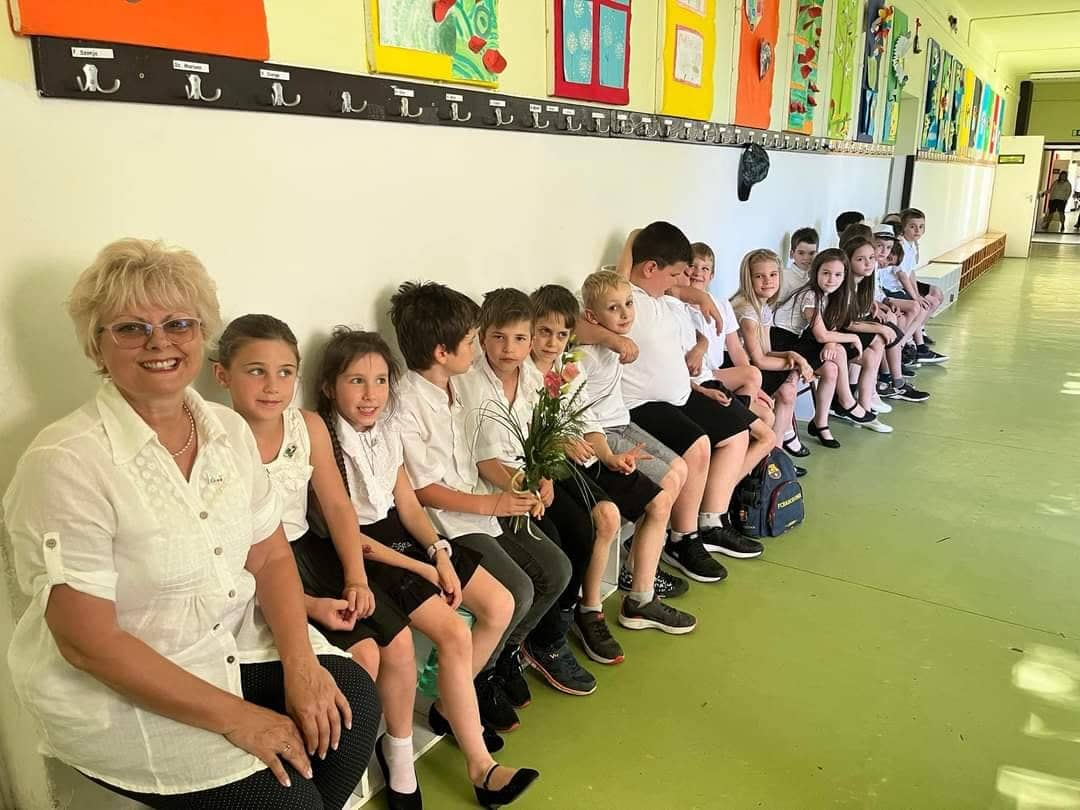 Matematika2 db négyzethálós füzet (A/5-ös)1 db kisvonalzó (a tolltartóban)1 db papír mérőszalag (a rajzdobozban)1 db tükör (a rajzdobozban)Már nem kérek külön matekdobozt!Magyar nyelv és irodalom 6 db vonalas füzet, száma: 12-32 (a vonalazása más, eltér a tavalyitól, és szélesebb, mint a 4.-es lesz)(2 db mese füzet olvasáshoz, 2 db nyelvtan, 1 db írás, 1 db fogalmazás)Környezetismeret1 db mese füzet, száma: 12-32 (egyik oldal vonalas, a másik sima, mert rajzolunk is)Testnevelés, néptáncrövid tornanadrág (fekete vagy kék, egyszínű) Fodros póló (váltásnak fehér póló is jó)tornacipő, fehér zokni babzsák, ugrókötél és labda (a tavalyi megfelel, a labdát nem vitték haza)keszkenő (zsebkendőnyi méretű textil kendő néptánchoz)hosszú hajú lányoknak hajgumi (néptánc órához és ebédlőbe is)lányoknak pörgős szoknya, kopogós cipő (néptánchoz)Ének-zene1 db kotta füzet (a tavalyi)Vizuális kultúra 1 doboz a rajz-, a technika- és a matekfelszerelésnek (lapos, padban elférő)vízfesték, ecset, zsírkréta vagy pasztell, vizesedény (megfelel a tavalyi)tempera (vörös, kék, zöld, fekete, 2 db sárga, 2 db fehér)filctoll készlet, színes ceruzák, 2B-s grafitok, radír, ceruzahegyező (a tolltartóban)mosogató szivacs, fogkefe, nedvszívó törlőruha20 db rajzlap, A/4-es (ne a legvékonyabb fajta legyen)2 db dosszié, A/4-es (a tavalyi)Technikaolló (jól vágó, kisméretű)2 db stiftes ragasztó, 1 db cellux, 1 db folyékony ragasztó 20 db színes fénymásoló papír, vegyes színekből (nem kérek „Színes kivágó minta” csomagot)20 db A/4-es méretű  karton, vegyes színekkel10 db A/3-as méretű karton, vegyes színekkel (ne legyen nagyobb)Angol/Német		1 db vonalas füzet, száma: 12-321 db szótárfüzetNapközi1 db Leckefüzet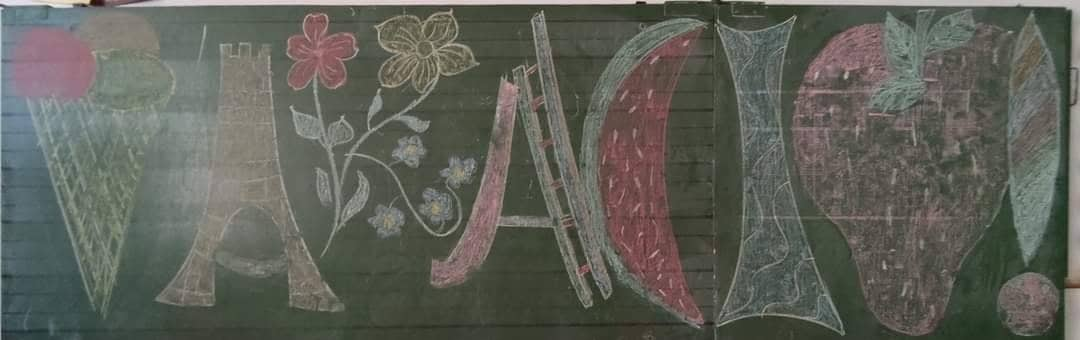 Ünneplő ruhafekete vagy sötétkék szoknya/nadrágfehér ing vagy blúzFodros jelvényünneplő cipő (nem sport)                                                            Vidám vakációt kívánok sok pihenéssel, olvasással:                                                                            Tünde néni